Auswertung Maßnahmen Gesundheitszirkel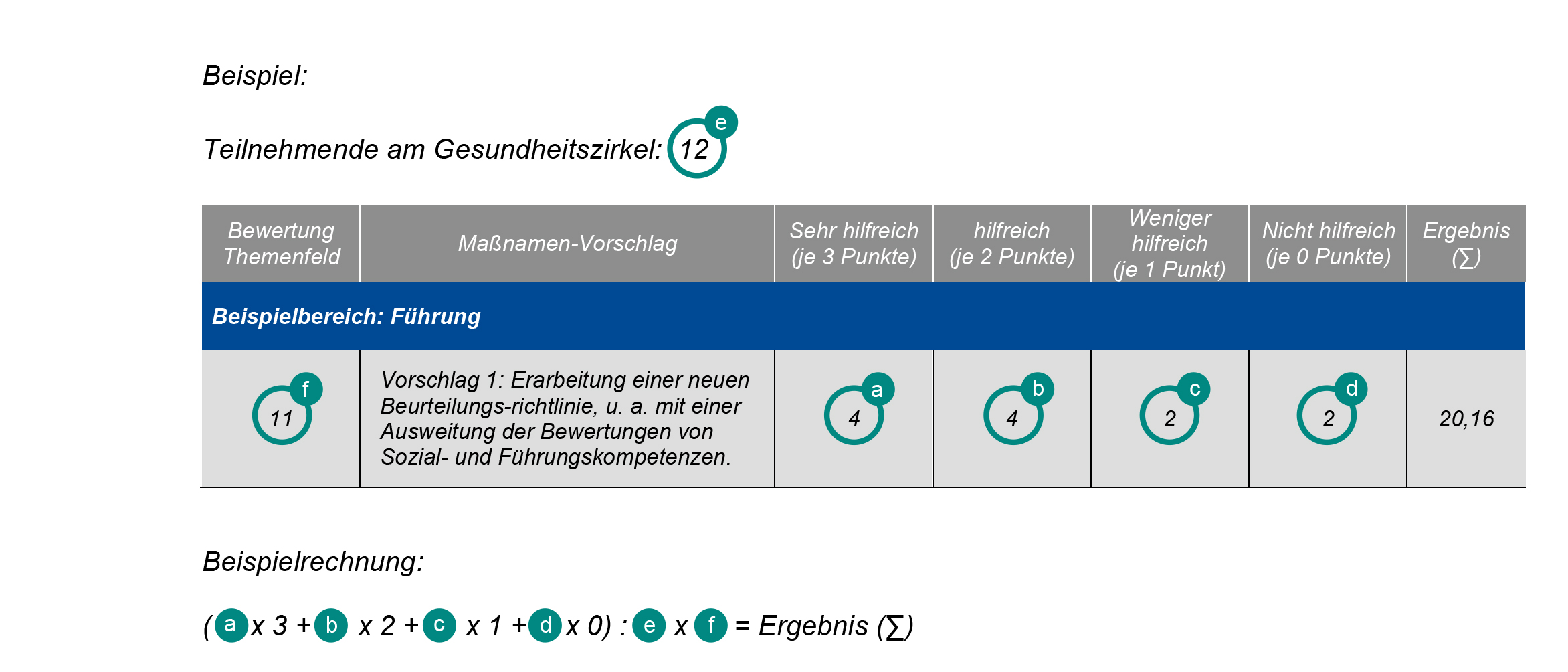 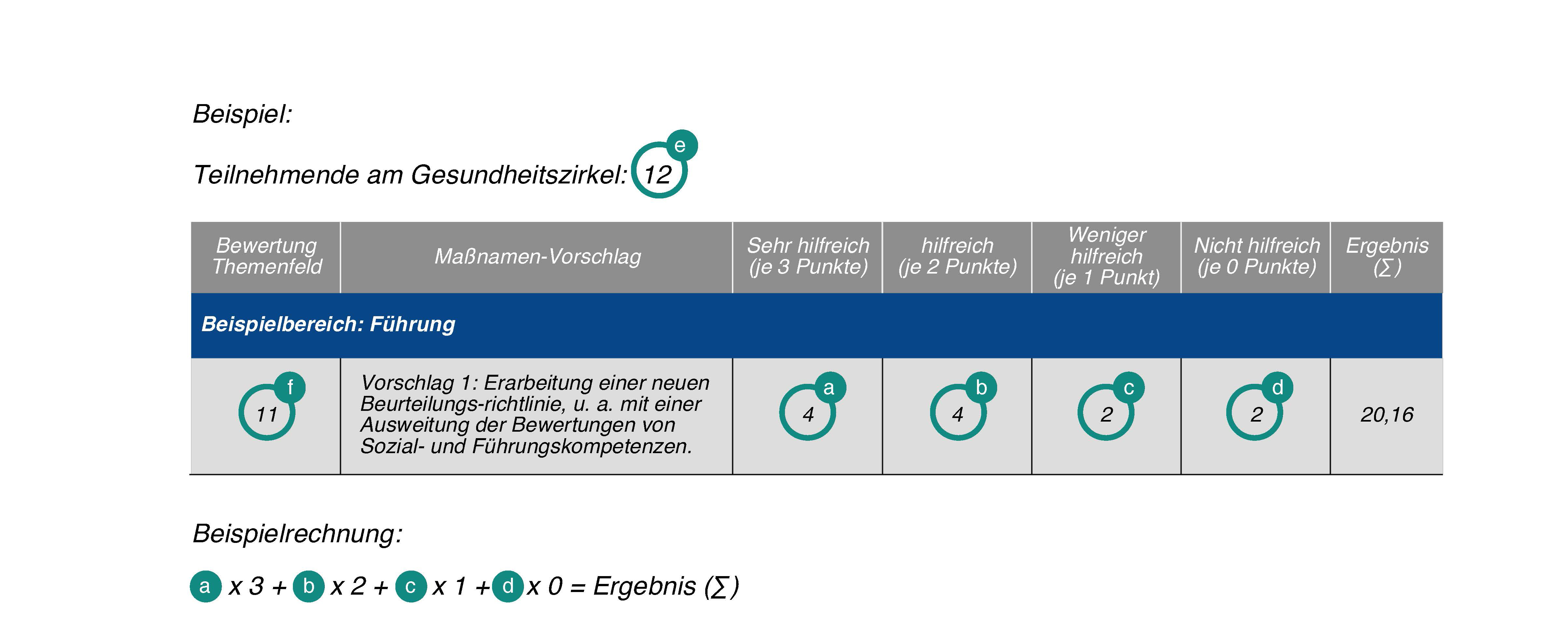 Teilnehmende am Gesundheitszirkel: AnzahlTeilnehmende am Gesundheitszirkel: AnzahlTeilnehmende am Gesundheitszirkel: AnzahlTeilnehmende am Gesundheitszirkel: AnzahlTeilnehmende am Gesundheitszirkel: AnzahlTeilnehmende am Gesundheitszirkel: AnzahlTeilnehmende am Gesundheitszirkel: AnzahlBewertung
ThemenfeldMaßnamen-VorschlagSehr hilfreich
(je 3 Punkte)hilfreich
(je 2 Punkte)Weniger hilfreich
(je 1 Punkt)Nicht hilfreich
(je 0 Punkte)Ergebnis
(∑)Bereich 1Bereich 1Bereich 1Bereich 1Bereich 1Bereich 1Bereich 1Vorschlag 1Vorschlag 2Vorschlag 3Bereich 2Bereich 2Bereich 2Bereich 2Bereich 2Bereich 2Bereich 2Vorschlag 1Vorschlag 2Vorschlag 3Bereich 3Bereich 3Bereich 3Bereich 3Bereich 3Bereich 3Bereich 3Vorschlag 1Vorschlag 2Vorschlag 3